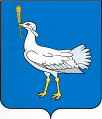 РОССИЙСКАЯ ФЕДЕРАЦИЯМУНИЦИПАЛЬНЫЙ  РАЙОН    БОЛЬШЕГЛУШИЦКИЙ  САМАРСКОЙ  ОБЛАСТИ       АДМИНИСТРАЦИЯ  СЕЛЬСКОГО  ПОСЕЛЕНИЯ    БОЛЬШАЯ ДЕРГУНОВКА______________________________   ПОСТАНОВЛЕНИЕ   от 21 сентября2016г№ 29О подготовке документации по планировке территорииРассмотрев обращение ООО «Средневолжская землеустроительная компания» о принятии решения по подготовке документации по планировке территории для строительства объекта АО «РИТЭК»: «Обустройство скважины №89 Южно-Жильцовского месторождения» и на основании Градостроительным кодексом Российской Федерации от 29.12.2004 г. №190 –ФЗ, Федеральным законом от 06.10.2003г. № 131-ФЗ «Об общих принципах организации местного самоуправления в Российской Федерации»:ПОСТАНОВЛЯЮ:1.  Разрешить ООО «Средневолжская землеустроительная компания» подготовку документацию по планировке территории для строительства объекта АО «РИТЭК»: «Обустройство скважины № 89 Южно- Жильцовского месторождения» в границах села Большая Дергуновка Большеглушицкого района Самарской области.         2. Опубликовать настоящее Постановление в  газете «Большедергуновские Вести».         3. Контроль за выполнением настоящего постановления оставляю за собой.Глава сельского поселения Большая Дергуновка муниципального района БольшеглушицкийСамарской области                                                                      В.И. Дыхно